السيدة عوض، تستعرض أوضاع المرأة الفلسطينية عشية يوم المرأة العالمي، 08/03/2019.استعرضت معالي السيدة علا عوض، رئيس الاحصاء الفلسطيني اليوم الخميس 07/03/2019، اوضاع المرأة الفلسطينية عشية يوم المرأة العالمي، 08/03/2019، على النحو الآتي:المرأة نصف المجتمع الفلسطيني بلغ عدد السكان المقدر في منتصف عام 2019 في فلسطين، حوالي 4.98 مليون فرد؛ منهم 2.53 مليون ذكر بنسبة 51% و2.45 مليون أنثى بنسبة 49%، فيما وصلت نسبة الجنس 103.5، أي أن هناك 103.5 ذكر لكل 100 أنثى. أكثر من عُشر الأسر الفلسطينية ترأسها نساء ترأس النساء في فلسطين حوالي 11% من الأسر، بواقع 12% في الضفة الغربية و9% في قطاع غزة، وذلك بناءً على بيانات القوى العاملة للعام 2018.انخفاض ملحوظ في نسبة الزواج المبكر في فلسطين هناك انخفاض في نسبة الزواج المبكر (لمن هم أقل من 18 سنة) لكلا الجنسين، فقد بلغت نسبة الإناث أقل من 18 سنة واللواتي عقد قرانهن خلال عام 2017 حوالي 20% من إجمالي الإناث اللواتي عقد قرانهن خلال نفس العام؛ بواقع 19% من إجمالي الإناث اللواتي عقد قرانهن في الضفة الغربية، و21% من إجمالي الإناث اللواتي عقد قرانهن في قطاع غزة، في حين كانت النسبة للإناث عام 2010 حوالي 24%. كما بلغت نسبة الذكور أقل من 18 سنة والذين عقد قرانهم خلال عام 2017 حوالي 1% من إجمالي الذكور الذين عقد قرانهم خلال نفس العام، في حين كانت النسبة للذكور عام 2010 حوالي 1.5%.وعلى مستوى محافظات الضفة الغربية بلغت أعلى نسبة للزواج المبكر للإناث في محافظة الخليل بنسبة 38%، وأقلها في محافظة أريحا والأغوار بنسبة 1% وذلك من مجموع الإناث اللواتي عقد قرانهن في الضفة الغربية، وعلى مستوى محافظات قطاع غزة فقد بلغت أعلى نسبة للزواج المبكر للإناث في محافظة غزة بنسبة 42%، وأقلها في دير البلح بنسبة 8% من مجموع الإناث اللواتي عقد قرانهن في قطاع غزة خلال العام 2017.حوالي ثلثي النساء في العمر 18 سنة فأكثر متزوجات        إستناداً إلى بيانات مسح القوى العاملة 2018، بلغت نسبة النساء المتزوجات من مجموع النساء في العمر 18 سنة فأكثر 64%، و28% لم يتزوجن أبداً، وبلغت نسبة الأرامل 6%، ونسبة المطلقات 2%.النساء ذوات الإعاقةحسب النتائج النهائية للتعداد العام للسكان والمساكن والمنشآت 2017 يزيد  عدد الأفراد ذوي الاعاقة في قطاع غزة عنه في الضفة الغربية لكلا الجنسين؛ فقد بلغ عدد الأفراد ذوي الإعاقة من الذكور حوالي 27 ألف بنسبة 2.9% من مجموع الذكور وحوالي 21 ألف للإناث بنسبة 2.3% من مجموع الاناث في قطاع غزة، وبلغ عدد الأفراد ذوي الإعاقة من الذكور حوالي 24 ألف بنسبة 1.9% من مجموع الذكور وحوالي 20 ألف للاناث بنسبة 1.6% من مجموع الاناث في الضفة الغربية.  عدد الأفراد ذوي الاعاقة من مجمل السكان حسب المنطقة  والجنس، 2017* البيانات لا تشمل ذلك الجزء من محافظة القدس والذي ضمه الاحتلال الإسرائيلي إليه عنوة بعيد إحتلاله للضفة الغربية عام 1967انخفاض ملحوظ في معدلات الأمية بين النساء  رغم الانخفاض في معدلات الأمية لدى النساء خلال العقد الماضي، إلا أنه ما زالت هناك فجوة لصالح الرجال، حيث بلغ معدل الأمية لدى النساء 4% مقابل 1% للرجال حسب بيانات مسح القوى العاملة 2018.معدلات الأمية بين النساء والرجال 15 سنة  فأكثر، 2002- 2018معدلات التحاق مرتفعة للإناث في التعليم الثانوي والتعليم العالي بلغت معدلات الالتحاق الإجمالية للذكور في المرحلة الثانوية حوالي 71% مقابل 91% للإناث.  كما بلغت نسبة الطالبات الملتحقات في مؤسسات التعليم العالي الفلسطينية 60% من مجموع الطلبة الملتحقين في مؤسسات التعليم العالي، وذلك وفق بيانات وزارة التربية والتعليم العالي للعام الدراسي 2017/2018.فجوة واضحة في نسبة المشاركة في القوى العاملة والأجر اليومي بين النساء والرجال رغم ارتفاع مشاركة النساء في القوى العاملة خلال السنوات السابقة ولكنها لا تزال منخفضة جداً مقارنة مع الرجال، فقد بلغت نسبة مشاركة النساء في القوى العاملة 21% من مجمل النساء في سن العمل في العام 2018 مقابل 10% في العام 2001، وبلغت نسبة مشاركة الرجال 72% للعام 2018.  مع وجود فجوة واضحة في معدل الأجر اليومي بين النساء والرجال إذ بلغ معدل الأجر اليومي للنساء 92 شيقل مقابل 129 شيقل للرجال.نسبة المشاركة في القوى العاملة للنساء والرجال (15 سنة فأكثر) في فلسطين، 2001- 2018تتعمق فجوة المشاركة في القوى العاملة بين النساء والرجال من ذوي الإعاقةأشارت بيانات مسح القوى العاملة 2018، أن نسبة مشاركة النساء ذوات الإعاقة في القوى العاملة في فلسطين بلغت 4% فقط من إجمالي النساء ذوات الإعاقة، مقابل 21% للرجال من إجمالي الرجال ذوي الإعاقة.نسبة المشاركة في القوى العاملة للنساء والرجال ذوي الاعاقة (15 سنة فأكثر) حسب المنطقة، 2018معدلات بطالة مرتفعة بين النساء، وأكثر من نصف الحاصلات على 13 سنة دراسية فأكثر عاطلات عن العملبلغ معدل البطالة بين النساء المشاركات في القوى العاملة 51% في العام 2018 مقابل 25% بين الرجال، وتصل معدلات البطالة بين النساء الحاصلات على 13 سنة دراسية فأكثر إلى 54%.معدل البطالة بين النساء والرجال المشاركين في القوى العاملة (15 سنة فأكثر) في فلسطين، 2001- 2018الأسر التي ترأسها نساء أكثر فقراًبلغت نسبة الفقر بين الأسر التي ترأسها نساء في قطاع غزة  54%، بينما كانت في الضفة الغربية 19% من إجمالي الأسر التي ترأسها نساء، وذلك حسب النتائج الرئيسية لمستويات المعيشة في فلسطين (الانفاق والاستهلاك والفقر)، 2017.نسبة الفقر بين الأفراد وفقاً لأنماط الاستهلاك الشهري حسب المنطقة وجنس رب الأسرة، 2017النساء الفلسطينيات في الحياة العامة لا تزال مشاركة النساء في الحياة العامة محدودة مقارنة مع الرجال، حيث أن 82% من القضاة هم رجال مقابل 18% نساء، و73% من المحامين المزاولين للمهنة هم رجال مقابل 27% نساء، و80% من أعضاء النيابة العامة هم من الرجال مقابل 20% من النساء.  و25% من المهندسين المسجلين في نقابة المهندسين هن نساء مقارنة بما نسبته 75% من الرجال، اما على صعيد أعضاء مجالس الطلبة في جامعات الضفة الغربية فقد بلغت نسبة الطالبات 31% مقابل 69% من الطلاب.وعلى صعيد المشاركة في القطاع العام المدني، فتشكل النساء 43% من موظفي القطاع العام المدني مقارنة مع 57% للرجال، وتتجسد الفجوة عند الحديث عن الحاصلين على درجة مدير عام فأعلى فبلغت 12% للنساء مقابل 88% للرجال لنفس الفئة.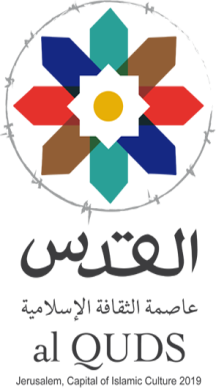 المنطقةذكورإناثكلا الجنسينفلسطين2,530,9662,445,7184,976,684الضفة الغربية1,522,3341,464,3802,986,714قطاع غزة1,008,632981,3381,989,970المنطقةذكورإناثكلا الجنسينفلسطين*51,69341,01792,710الضفة الغربية*24,44020,13044,570قطاع غزة27,25320,88748,140